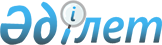 Об утверждении Положения о государственном учреждении "Аппарат маслихата города Аксу"
					
			Утративший силу
			
			
		
					Решение маслихата города Аксу Павлодарской области от 3 апреля 2015 года № 327/44. Зарегистрировано Департаментом юстиции Павлодарской области 05 мая 2015 года № 4454. Утратило силу решением маслихата города Аксу Павлодарской области от 01 июня 2015 года № 351/46      Сноска. Утратило силу решением маслихата города Аксу Павлодарской области от 01.06.2015 № 351/46.

      В соответствии с Законом Республики Казахстан от 23 января 2001 года "О местном государственном управлении и самоуправлении в Республике Казахстан", Указом Президента Республики Казахстан от 29 октября 2012 года № 410 "Об утверждении Типового положения государственного органа Республики Казахстан" Аксуский городской маслихат РЕШИЛ:

      1. Утвердить Положение о государственном учреждении "Аппарат маслихата города Аксу".

      2. Контроль за выполнением данного решения возложить на руководителя аппарата городского маслихата.

      3. Настоящее решение вводится в действие по истечении десяти календарных дней после дня его первого официального опубликования.

 Положение о государственном учреждении
"Аппарат маслихата города Аксу"
1. Общие положения      1. Государственное учреждение "Аппарат маслихата города Аксу" является государственным органом Республики Казахстан, обеспечивающим деятельность Аксуского городского маслихата и работу депутатов городского маслихата.

      2. Государственное учреждение "Аппарат маслихата города Аксу" осуществляет свою деятельность в соответствии с Конституцией и законами Республики Казахстан, актами Президента и Правительства Республики Казахстан, иными нормативными правовыми актами, а также настоящим Положением.

      3. Государственное учреждение "Аппарат маслихата города Аксу" является юридическим лицом в организационно-правовой форме государственного учреждения, имеет печати и штампы со своим наименованием на государственном языке, бланки установленного образца, в соответствии с законодательством Республики Казахстан счета в органах казначейства.

      4. Государственное учреждение "Аппарат маслихата города Аксу" вступает в гражданско-правовые отношения от собственного имени.

      5. Государственное учреждение "Аппарат маслихата города Аксу" имеет право выступать стороной гражданско-правовых отношений от имени государства, если оно уполномочено на это в соответствии с законодательством.

      6. Государственное учреждение "Аппарат маслихата города Аксу" по вопросам своей компетенции в установленном законодательством порядке принимает решения, оформляемые распоряжениями секретаря Аксуского городского маслихата и другими актами, предусмотренными законодательством Республики Казахстан.

      7. Структура и лимит штатной численности государственного учреждения "Аппарат маслихата города Аксу" утверждаются в соответствии с действующим законодательством.

      8. Местонахождение государственного учреждения "Аппарат маслихата города Аксу": Республика Казахстан, Павлодарская область, 140100, город Аксу, улица Астана, 52.

      9. Режим работы государственного учреждения "Аппарат маслихата города Аксу":

      дни работы: понедельник – пятница, время работы с 9.00 до 18.00 часов, обеденный перерыв с 13.00 до 14.00 часов, выходные дни: суббота - воскресенье.

      10. Полное наименование государственного учреждения на государственном языке – "Ақсу қалалық мәслихатының аппараты" мемлекеттік мекемесі, на русском языке – государственное учреждение "Аппарат маслихата города Аксу".

      11. Учредителем государственного учреждения "Аппарат маслихата города Аксу" является государство в лице акимата города Аксу Павлодарской области.

      12. Настоящее Положение является учредительным документом государственного учреждения "Аппарат маслихата города Аксу".

      13. Финансирование деятельности государственного учреждения "Аппарат маслихата города Аксу" осуществляется из местного бюджета.

      14. Государственному учреждению "Аппарат маслихата города Аксу" запрещается вступать в договорные отношения с субъектами предпринимательства на предмет выполнения обязанностей, являющихся функциями государственного учреждения "Аппарат маслихата города Аксу".

 2. Миссия, цель, предмет деятельности, основные
задачи, функции, права и обязанности государственного
учреждения "Аппарат маслихата города Аксу"      15. Миссия государственного учреждения "Аппарат маслихата города Аксу": оказание помощи депутатам в осуществлении их полномочий.

      16. Целью государственного учреждения "Аппарат маслихата города Аксу" является обеспечение деятельности депутатов по реализации их полномочий на подведомственной территории.

      17. Предметом деятельности государственного учреждения "Аппарат маслихата города Аксу" является организационное, правовое, материально-техническое и иное обеспечение маслихата и его органов.

      18. Основные задачи:

      1) организационное, документационное, правовое, информационно-аналитическое обеспечение деятельности городского маслихата;

      2) обеспечение соответствия принятых городским маслихатом решений действующему законодательству;

      3) материально-техническое обеспечение деятельности депутатов городского маслихата;

      4) обеспечение информированности населения о деятельности городского маслихата;

      5) обеспечение реализации контрольных функций маслихата и его органов;

      6) усовершенствование информационных систем маслихата;

      7) обеспечение повышения квалификации и переподготовки сотрудников аппарата маслихата.

      19. Функции:

      1) оказание организационных, документационных, правовых, информационно-аналитических услуг депутатам городского маслихата;

      2) контроль за выполнением проектов нормативных правовых актов и иных проектов решений, вносимых на рассмотрение городского маслихата, осуществление мониторинга нормативных правовых актов, принятых городским маслихатом;

      3) определение расходов на обеспечение деятельности маслихата, возмещение командировочных расходов, обеспечение депутатов необходимыми канцелярскими принадлежностями и иными товарами для осуществления депутатской деятельности;

      4) организация публикаций в средствах массовой информации сведений о деятельности маслихата, публикация нормативно-правовых актов, принимаемых городским маслихатом;

      5) сбор, анализ информации, отчетов руководителей исполнительных органов, подготовка справок о результатах деятельности государственных органов, отчитывающихся о своей деятельности перед депутатами городского маслихата.

      20. Права и обязанности:

      1) обеспечивать соблюдение регламента Аксуского городского маслихата в пределах своей компетенции;

      2) запрашивать в установленном порядке от государственных органов и должностных лиц, иных организаций и граждан информацию, справки, отчеты, проекты решений, сведения о публикации в средствах массовой информации проектов нормативно-правовых актов, заключении научных экспертиз и экспертных советов, необходимые согласования по внесенным проектам решений городского маслихата и иную документацию по вопросам повестки дня сессий и заседаний постоянных (временных) комиссий;

      3) привлекать работников государственных органов и иных организаций к участию в проработке вопросов, относящихся к компетенции городского маслихата, создавать временные рабочие группы для выработки соответствующих решений;

      4) направлять запросы в государственные органы и учреждения в целях обеспечения своевременности рассмотрения и реализации запросов депутатов и депутатских предложений;

      5) осуществлять контроль за сроками и результатом исполнения обращений граждан, адресованных в городской маслихат;

      6) оказывать консультативно-методическую, информационную, организационно-техническую и иную помощь должностным лицам и государственным органам по вопросам, входящим в компетенцию городского маслихата.

 3. Организация деятельности государственного
учреждения "Аппарат маслихата города Аксу"      21. Руководство государственным учреждением "Аппарат маслихата города Аксу" осуществляется руководителем, который несет персональную ответственность за выполнение возложенных на государственное учреждение "Аппарат маслихата города Аксу" задач и осуществление им своих функций.

      22. Руководитель государственного учреждения "Аппарат маслихата города Аксу" назначается на должность и освобождается от должности секретарем маслихата в соответствии с действующим законодательством Республики Казахстан.

      23. Полномочия руководителя государственного учреждения "Аппарат маслихата города Аксу":

      1) является должностным лицом и без доверенности вступает от имени государственного учреждения "Аппарат маслихата города Аксу" во взаимоотношения с государственными органами, организациями и гражданами;

      2) координирует и организует работу аппарата городского маслихата, обеспечивает взаимодействие с иными государственными органами;

      3) контролирует исполнение законодательства о государственной службе в государственном учреждении "Аппарат маслихата города Аксу";

      4) вносит на рассмотрение секретаря маслихата предложения о наложении либо снятии дисциплинарных взысканий на сотрудников государственного учреждения "Аппарат маслихата города Аксу";

      5) заключает договоры, выдает доверенности, открывает банковские счета, подписывает платежные и иные финансовые документы, исковые заявления в суд, совершает иные действия от имени государственного учреждения "Аппарат маслихата города Аксу";

      6) определяет обязанности и полномочия работников государственного учреждения "Аппарат маслихата города Аксу" и утверждает должностные инструкции;

      7) отвечает за подготовку сессий, заседаний постоянных комиссий, консультативно-совещательных органов;

      8) несет персональную ответственность за организацию противодействия коррупции в государственном учреждении "Аппарат маслихата города Аксу".

      24. Взаимоотношения между государственным учреждением "Аппарат маслихата города Аксу" и уполномоченным органом по управлению коммунальным имуществом (местным исполнительным органом) регулируются действующим законодательством Республики Казахстан.

      25. Взаимоотношения между государственным учреждением "Аппарат маслихата города Аксу" и уполномоченным органом соответствующей отрасли (местным исполнительным органом) регулируются действующим законодательством Республики Казахстан.

      26. Взаимоотношения между руководителем государственного учреждения "Аппарат маслихата города Аксу" и трудовым коллективом определяются в соответствии с Трудовым Кодексом Республики Казахстан и коллективным договором.

 4. Имущество государственного учреждения
"Аппарат маслихата города Аксу"      27. Государственное учреждение "Аппарат маслихата города Аксу" может иметь на праве оперативного управления обособленное имущество в случаях, предусмотренных законодательством.

      Имущество государственного учреждения "Аппарат маслихата города Аксу" формируется за счет имущества, переданного ему собственником, а также имущества (включая денежные доходы), приобретенного в результате собственной деятельности и иных источников, не запрещенных законодательством Республики Казахстан.

      28. Имущество, закрепленное за государственным учреждением "Аппарат маслихата города Аксу" относится к коммунальной собственности.

      29. Государственное учреждение "Аппарат маслихата города Аксу" не вправе самостоятельно отчуждать или иным способом распоряжаться закрепленным за ним имуществом и имуществом, приобретенным за счет средств, выданных ему по плану финансирования, если иное не установлено законодательством.

 5. Реорганизация и ликвидация (упразднение) государственного
учреждения "Аппарат маслихата города Аксу"      30. Реорганизация и ликвидация государственного учреждения "Аппарат маслихата города Аксу" осуществляются в соответствии с законодательством Республики Казахстан.

      31. При ликвидации (упразднении) государственного учреждения "Аппарат маслихата города Аксу" имущество, оставшееся после удовлетворения требований кредиторов, остается в городской коммунальной собственности.


					© 2012. РГП на ПХВ «Институт законодательства и правовой информации Республики Казахстан» Министерства юстиции Республики Казахстан
				
      Председатель сессии

А. Шалабаева

      Секретарь городского маслихата

М. Омаргалиев
Утверждено
решением Аксуского
городского маслихата
от 3 апреля 2015 года № 327/44